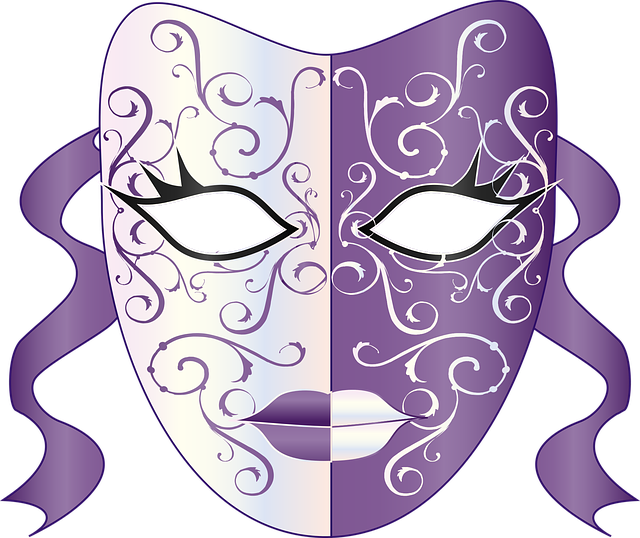 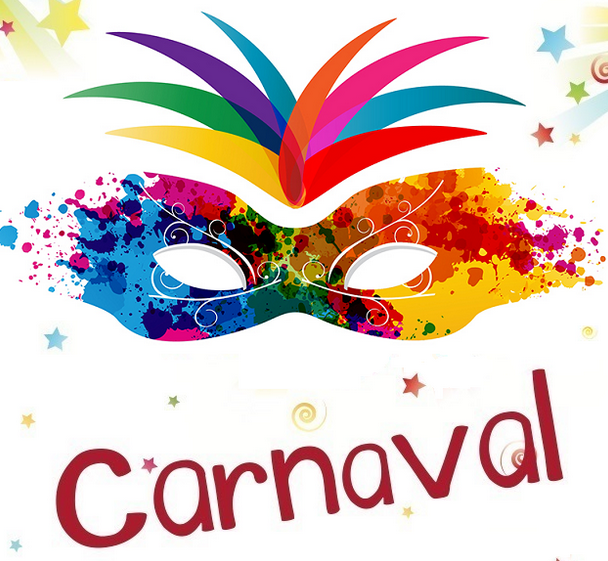 JEUDI 1VENDREDI 2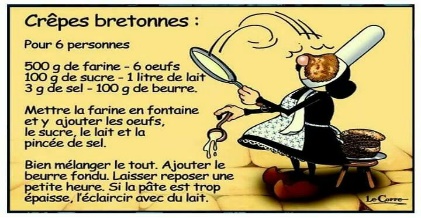 Potage aux légumesFricadelle de bœufCourgettes poêléesEntremet spéculos/ biscuitSalade verte vinaigretteGalette jambon / fromageVache qui ritCrêpe sucréeMENU CHANDELEURLUNDI 5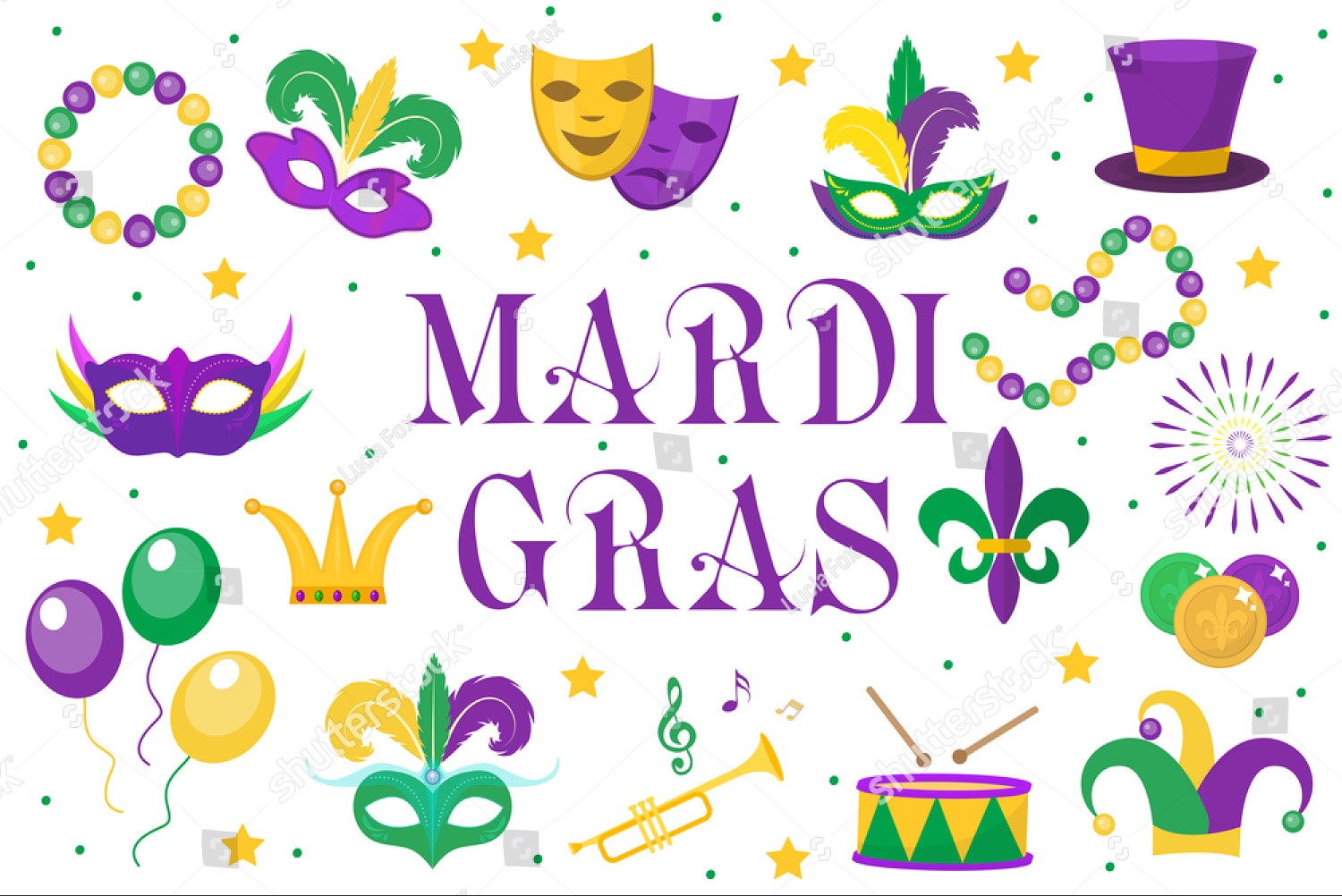 MARDI 6JEUDI 8VENDREDI 9Betteraves à la crèmeBlanquette de veauRizFromages assortisPoireVelouté de tomatesPoisson panéHaricots beurrePetit suisseClémentinePomelosHachis parmentierSalade verteEntremet chocolatCéleri rémouladeQuiche aux légumesComtéAnanasLUNDI 12MARDI 13JEUDI 15VENDREDI 16Carottes râpéesLasagnes au saumon	Fromage blancRadis beurrePizza aux fromagesSaladeCompote / biscuitSaucisson à l’ailAiguillette de pouletPurée de panaisChèvreKiwiPotage aux poireauxTomates farciesSemoule couscousAssortiment de fromagesSalade de fruitsLUNDI 19MARDI 20JEUDI 22VENDREDI 23Concombres à la crèmeDuo spaghettis / courgettesBrieBananeTabouléCordon bleuTrio de légumesEntremetVelouté DubarryChipolatasLentillesCamembertPommeSalade p. de terre/tomate/thonSauté de dinde au boursinHaricots vertsBouillie au chocolat